Curriculum Vitae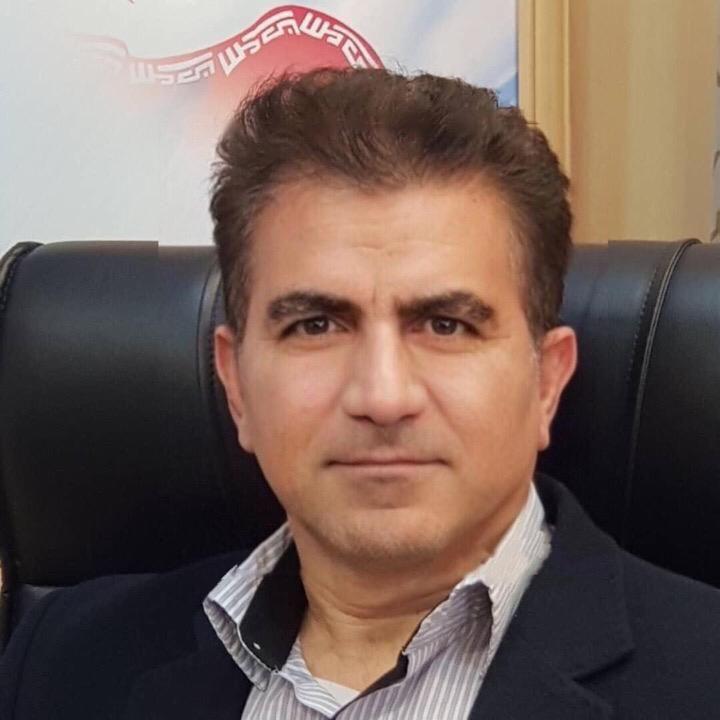 Aliakbar Vaisi- Raygani: PhD of Nursing educationCurrent position:Dean of the Faculty of Nursing and Midwifery, Kermanshah   And  Assistant Professor, Department of Emergency and Critical Care Nursing, School of Nursing and Midwifery, Kermanshah University of Medical Sciences (KUMS) Contact information- Address: Dr Aliakbar Vaisi- Raygani, Nursing Department, Faculty of nursing and Midwifery, Dawlat Abad Blvd., Isar SQ., Kermanshah, Iran.- Phone number: +98 (83)  - Fax Number:  +98 (83) - Email: avisi@kums.ac.ir, visi_akbar@yahoo.comEducation - Diploma in Natural sciences,1987, Kermanshah , Iran - BSc in Nursing, 1991, Kermanshah University of Medical Sciences, Kermanshah, Iran - MSc in Medical-Surgical Nursing, 1999, Esfahan University of medical sciences, Esfahan, Iran - PhD in Nursing Education, 2019, Tehran University of Social Welfare and Rehabilitation Sciences, Tehran, IranResearch IDORCID ID:  0000-0002-1260-5467Scopus Author ID:  57201607066Current position: Faculty Member of Kermanshah University of Medical Sciences, Dean of the School of Nursing and Midwifery, Kermanshah University of Medical SciencesChairman of the Board of the Kermanshah of the board of Nursing Organization of Kermanshah.Member of the High Council of Nursing Organization of  Islamic Republic of Iran.WORK HISTORY:More than 20 yrs. as faculty member and more than 10 yrs as educational team of Nursing and Midwifery Faculty.Dean of the Faculty of Nursing and Midwifery, Kermanshah   2017 to nowDean of the Faculty of Nursing and Midwifery, Kermanshah   2007-2009Chairman and member of the board of Nursing Organization of Kermanshah  2002 to now Member of the High Council of Nursing Organization of   Islamic Republic of Iran  2019 to nowManager of the Nursing of Kermanshah University of Medical Sciences 2015-2017Vice Administrative and Financial Affairs of the Faculty of Nursing and Midwifery, Kermanshah 2010 – 2011Vice Chancellor of the Faculty of Nursing and Midwifery, Kermanshah 2011 to 2013Member of the educational council of Kermanshah University of Medical Sciences 2007 - 2009 and 2017 to nowMember of Research Council of Kermanshah University of Medical Sciences 2007 - 2009 and 2017 until nowHead of Graduate Council of the Faculty of Nursing and Midwifery, Kermanshah  , 2008-2009 and 2017 until nowHead of Graduate Council of Kermanshah School of Nursing and Midwifery, 2008-2009 and 2017 to nowMember of the Provincial Crisis Committee since 2011 to nowSupervisor and advisor of more than 15 MS thesis and dissertation in last 10 yrsMember of educational council of the Faculty of Nursing and Midwifery, Kermanshah 2007-2013, and 2017 to now.Member of research council of the Faculty of Nursing and Midwifery, Kermanshah 2007-2013, and 2017 to nowKUMS Postgraduate committee member 2011-2013 and 2017  to nowScientific Secretary of the National Conference on Trauma and Nursing Care 2004Member of Research committee faculty of nursing and midwifery.Teaching Experience:  Teaching different topics for nursing (cardiovascular, Respiratory, ICU, CCU…) Midwifery, Operation room, Anesthesia, Health, and …. 1994 to now. Teaching management in nursing, research,  Endocrine disease, Nursing ethics, rules and professional relationships, Acute disorders, Passive Defense, Disasters and crises and Emergency MedicineHonors and Awards:Acquiring the Award  of National Outstanding Nurse of Iran 2007,2012 , 2015,2016,2017,2019Acquiring the Award of Top Professor in Kermanshah University of Medical Sciences in 2012Acquiring the Award  of  National Outstanding Nursing Manager of Iran2016Acquiring the Award of Top lecturer at colleges 2007Scientific reviewer of journals: Reviewer1- Scientific referee Scientific advisor Quarterly Journal of Kermanshah School of Nursing and Midwifery2- Scientific referee of Kermanshah University of Medical Sciences3- Scientific referee of the Journal of Rehabilitation Research in Nursing, Tehran University of Social Welfare and Rehabilitation SciencesPublications:Soltani HA, Zeraatkari K, Veisyraygani A, Soleimani B. Cidex, savlon and hydrogen peroxide: which of them is more effective in disinfection of ventilator tubes: A-110. European Journal of Anaesthesiology (EJA). 2004 Jun 1;21:27-8Teimoori B, Ghafari P, Veisi Raigan A, Delfan V, Razlansari H, Rezaee J. Surgery Team Members’ Performance With Regard To Observing Infection Control Principles in Educational Centers Operation Rooms of KUMS. Journal of Kermanshah University of Medical Sciences. 2004 Jun 20;8(1).Raygani AV, Zahrai M, Raygani AV, Doosti M, Javadi E, Rezaei M, Pourmotabbed T. Association between apolipoprotein E polymorphism and Alzheimer disease in Tehran, Iran. Neuroscience letters. 2005 Feb 25;375(1):1-6.Vaisi-Raygani A, Rahimi Z, Kharazi H, Tavilani H, Aminiani M, Kiani A, Vaisi-Raygani A, Pourmotabbed T. Determination of butyrylcholinesterase (BChE) phenotypes to predict the risk of prolonged apnea in persons receiving succinylcholine in the healthy population of western Iran. Clinical biochemistry. 2007 Jun 1;40(9-10):629-33Vaisi-Raygani A, Rahimi Z, Tavilani H, Vaisi-Raygani AA, Gharb S. Butyrylcholinesterase-K Variant and APOE-ɛ4 Allele Work in Synergy to Increase Risk of Coronary Artery Disease. Heart, Lung and Circulation. 2009 Jan 1;18:S79-80.Vaisi-Raygani A, Ghaneialvar H, Rahimi Z, Nomani H, Saidi M, Bahrehmand F, Vaisi-Raygani A, Tavilani H, Pourmotabbed T. The angiotensin converting enzyme D allele is an independent risk factor for early onset coronary artery disease. Clinical biochemistry. 2010 Oct 1;43(15):1189-94.Vaisi-Raygani A, Ghaneialvar H, Rahimi Z, Tavilani H, Pourmotabbed T, Shakiba E, Vaisi-Raygani A, Kiani A, Aminian M, Alibakhshi R, Bartels C. Paraoxonase Arg 192 allele is an independent risk factor for three-vessel stenosis of coronary artery disease. Molecular biology reports. 2011 Nov 1;38(8):5421.Ahamadi M, Raygani AA, Rezaee M, Heydarpour B, Taghizaeh P. Comparing the effect of metatarsus and ankle reflexology massage on patients’ state anxiety after coronary artery bypass graft surgery. Iran J Crit Care Nurs. 2014;6(4):229-34Vaisi-Raygani A A, Jafari Z, Rezaei M, Zokaei A H, Ashtarian H. The effect of endotracheal suctioning using or not using normal saline on respiratory physiologic parameters in open heart surgery patients, J Kermanshah Univ Med Sci. 2013 ; 17(4):e77100. Raygani Vaisi AA, Ahmadi M, Rezae M, Haydarpour B, Taghizadeh P. The effect of foot reflexology on anxiety after coronary artery bypass graft. Journal of Arak University of Medical Sciences. 2014 Mar 10;16(12):87-95.Ghanei Gheshlagh R, Ebadi A, Vaisi Raygani AK, Nourozi Tabrizi K, Dalvandi A, Mahmoodi H. Determining concurrent validity of the Morisky medication adherence scale in patients with type 2 diabetes. Iranian Journal of Rehabilitation Research. 2015 May 10;1(3):24-32.Feyzi H, Vaisi Raygani AA, Abdi A, Shakeri J, Mardokhian M. The predisposing factors for drug abuse in viewpoints of referrers to Addiction Treatment Centers in Kermanshah. Iranian Journal of Rehabilitation Research. 2016 Jan 10;2(2):47-56.Tanhapour M, Shahmohamadnejad S, Vaisi-Raygani A, Kiani A, Shakiba Y, Rahimi Z, Bahrehmand F, Shakiba E, Vaisi-Raygani AA, Alibakhshi R, Eivazi A. Association between activity and genotypes of paraoxonase1 L 55 M (rs854560) increases the disease activity of rheumatoid arthritis through oxidative stress. Molecular biology reports. 2019 Feb;46(1):741-9.M Mohammadi1, M Masoud, , Z Hossein, AA Vaisi Raygani and….Prevalence of Hepatitis C in Iranian prisoners (2001-2016): A Systematic Review and Meta-analysis. Zanko Journal of Medical Sciences.2018, 19 (1), 1-13.Mohammadi MM, Raygani AA, Ghobadi A, Samadzadeh S, Salari N. Effect of near-infrared light therapy based on acupoints on the severity of restless legs syndrome in patients undergoing hemodialysis: a single-blind, randomized controlled trial. Clinical medicine & research. 2018 Jun 1;16(1-2):1-8.Ebrahimi K, Raygani AA, Jalali R, Rezaei M. Determining and Comparing Predictive and Intensity Value of Severity Scores–“Sequential Organ Failure Assessment Score,”“Acute Physiology and Chronic Health Evaluation 4,” and “Poisoning Severity Score”–in Short-Term Clinical Outcome of Patients with Poisoning in an ICU. Indian journal of critical care medicine: peer-reviewed, official publication of Indian Society of Critical Care Medicine. 2018 Jun;22(6):415.Mohammadi, Masoud, RAIEGAN ALI AKBAR VAISI, Masoud Mirzaei, HOSSEIN ZAHEDNEZHAD, Rostam Jalali, and Parvin Abbasi. "Prevalence of underweight in Iranian children: a systematic review and meta-analysis." (2018): 241-249.Mohammadi, M., RAIEGANI AK VAISI, R. Jalali, A. Ghobadi, and N. Salari. "The prevalence of dental caries in deciduous and permanent teeth in Iranian children: a systematic review and meta-analysis." (2018): 180-189.Mohammadi M, Raiegani AA, Jalali R, Ghobadi A, Salari N. The prevalence of low back pain among Iranian hospital nurses: A systematic review and meta-analysis. Nursing and Midwifery Studies. 2019 Jan 1;8(1):1.Hatefi M, Vaisi-Raygani A, Borji M, Tarjoman A. Investigating the relationship between religious beliefs with care burden, stress, anxiety, and depression in caregivers of patients with spinal cord injuries. Journal of religion and health. 2019 Jun 11:1-2Mohammadi M, VaisiRaiegani AA, Jalali R, Ghobadi A, Salari N. The Prevalence of Nocturnal Enuresis among Iranian Children: A Systematic Review and Meta-Analysis. Urology journal. 2019 Oct 21;16(5):427-32.Tanhapour M, Falahi B, Vaisi‐Raygani A, Bahrehmand F, Kiani A, Rahimi Z, Vaisi‐Raygani AA, Shakiba E, Pourmotabbed T. Angiotensin‐converting enzyme insertion/deletion (rs106180) and angiotensin type 1 receptor A1166C (rs106165) genotypes and psoriasis: Correlation with cellular immunity, lipid profile, and oxidative stress markers. Journal of cellular biochemistry. 2019 Feb;120(2):2627-33.Mohammadi M, Raygani AA, Jalali R, Ghobadi A, Salari N. The prevalence of retinopathy among type 2 diabetic patients in Iran: A systematic review and meta-analysis. Reviews in Endocrine and Metabolic Disorders. 2019 Mar;20(1):79-88.Dalvandi A, Vaisi-Raygani A, Nourozi K, Ebadi A, Rahgozar M. The importance and extent of providing compassionate nursing care from the viewpoint of patients hospitalized in educational hospitals in Kermanshah-Iran 2017. Open access Macedonian journal of medical sciences. 2019 Mar 30;7(6):1047.Jalali R, Mohammadi M, Vaisi-Raygani A, Ghobadi A, Salari N. Prevalence of unwanted pregnancy in Iranian women: a systematic review and meta-analysis. Reproductive health. 2019 Dec;16(1):1-8.Shamsi M, Vaisi-Raygani A, Rostami A, Mirzaei M. The effect of adding TENS to stretch on improvement of ankle range of motion in inactive patients in intensive care units: a pilot trial. BMC Sports Science, Medicine and Rehabilitation. 2019 Dec;11(1):1-8.Vaisi-Raygani A, Mohammadi M, Jalali R, Ghobadi A, Salari N. The prevalence of obesity in older adults in Iran: a systematic review and meta-analysis. BMC geriatrics. 2019 Dec;19(1):1-9.Mohammadi M, Vaisi-Raygani AA, Jalali R, Ghobadi A, Salari N, Hemmati M. A systematic review of the prevalence of neonatal mortality in the intensive care unit of hospitals in Iran. Tehran University Medical Journal TUMS Publications. 2019 Dec 10;77(9):539-47.Mohammadi M, Vaisi-Raygani A, Jalali R, Ghobadi A, Salalri N. Prevalence of depression in soldiers of Iranian military centers: A meta-analysis. EBNESINA. 2019 Dec 10;21(4):34-40.Mohammadi M, Vaisi-Raygani AA, Jalali R, Salari N, Sabbaghchi M. Prevalence of Depression in Nurses Working in Iranian Hospitals: A Systematic Review and Meta-analysis. International Journal of Medical Reviews. 2020 Jan 1;7(1):32-8.Mohammadi M, Vaisi-Raygani A, Jalali R, Salari N. Prevalence of job stress in nurses working in Iranian hospitals: a systematic review, meta-analysis and meta-regression study. JHSW. 2020;10(2):119-28.Jalali R, Mohammadi M, Vaisi-Raygani A, Salari N. Prevalence of Methicillin-Resistant Staphylococcus aureus in Iranian Medical Centers Staff: A Systematic Review, Meta-Analysis and Meta-Regression. Meta-Analysis and Meta-Regression (January 17, 2020). 2020 Jan 17.Kazeminia M, Jalali R, Vaisi-Raygani A, Khaledi-Paveh B, Salari N, Mohammadi M, Sabbaghchi M. Fever and Cough are Two Important Factors in Identifying Patients with the Covid-19: A Meta-Analysis. Journal of Military Medicine. 2020 Feb 1;22(2):193-202.Jalali R, Vaisi-Raygani A, Khaledi-Paveh B, Salari N, Mohammadi M, Sabbaghchi M. Geographic information system (GIS): A reliable tool for monitoring COVID-19 in Iran and the world. Journal Mil Med. 2020 Apr 10;22(2):216-20.Salari N, Kazeminia M, Vaisi-Raygani A, Jalali R, Mohammadi M. Aflatoxin M1 in Milk Worldwide from 1988 to 2020: A Systematic Review and Meta-Analysis. Journal of Food Quality. 2020 Jun 22;2020.Khatony A, Mohammadi M, Jafari F, Vaisi-Raygani A, Jalali R, Salari N. Urinary Tract Infection among Iranian Older Adults: a Systematic Review and Meta-Analysis. Ageing International. 2020 Jun 27:1-2.Vaisi-Raygani A, Salari N, mahdi Karami M, Bokaee S, Mohammadi M, Jalali R, Chaleshgar M, Daneshkhah A, Shohaimi S. The prevalence of urinary tract infections in type 2 diabetic patients: a systematic review and meta-analysis.Vaisi-Raygani A, Salari N, mahdi Karami M, Bokaee S, Mohammadi M, Jalali R, Chaleshgar M, Daneshkhah A, Shohaimi S. The prevalence of urinary tract infections in type 2 diabetic patients: a systematic review and meta-analysis.Abdi A, Vaisi-Raygani A, Najafi B. Reflecting on the Challenges encountered by nurses at the great Earthquake in the West of Iran: A qualitative study.Ghasemi H, Khaledi-Paveh B, Abdi A, Jalali R, Salari N, Vaisi-Raygani A, Mohammadi M. The Prevalence of Restless Legs Syndrome in Patients with Migraine: A Systematic Review and Meta-Analysis. Pain Research and Management. 2020 Aug 29;2020.Salari N, Hosseinian-Far A, Hosseinian-Far M, Kavoussi H, Jalali R, Vaisi-Raygani A, Rasoulpoor S, Rasoulpoor S, Mohammadi M, Shabani S. Evaluation of skin lesions in diabetic patients: a systematic review and meta-analysis. Journal of Diabetes & Metabolic Disorders. 2020 Sep 9:1-8.Kazeminia M, Daneshkhah A, Jalali R, Vaisi-Raygani A, Salari N, Mohammadi M. The Effect of Exercise on the Older Adult’s Blood Pressure Suffering Hypertension: Systematic Review and Meta-Analysis on Clinical Trial Studies. International Journal of Hypertension. 2020 Sep 15;2020.Salari N, Rasoulpoor S, Hosseinian-Far A, Razazian N, Mansouri K, Mohammadi M, Vaisi-Raygani A, Jalali R, Shabani S. Association between serum paraoxonase 1 activity and its polymorphisms with multiple sclerosis: a systematic review. Neurological Sciences. 2020 Oct 23:1-0.Kazeminia M, Abdi A, Vaisi-Raygani A, Jalali R, Shohaimi S, Daneshkhah A, Salari N, Mohammadi M. The Effect of Lavender (Lavandula stoechas L.) on Reducing Labor Pain: A Systematic Review and Meta-Analysis. Evidence-Based Complementary and Alternative Medicine. 2020 Nov 11;2020.Salari N, Mohammadi M, Vaisi-Raygani A, Abdi A, Shohaimi S, Khaledipaveh B, Daneshkhah A, Jalali R. The prevalence of severe depression in Iranian older adult: a meta-analysis and meta-regression. BMC geriatrics. 2020 Dec 1;20(1):39.Darvishi N, Daneshkhah A, Khaledi-Paveh B, Vaisi-Raygani A, Mohammadi M, Salari N, Darvishi F, Abdi A, Jalali R. The prevalence of Restless Legs Syndrome/Willis-ekbom disease (RLS/WED) in the third trimester of pregnancy: a systematic review. BMC neurology. 2020 Dec;20(1):1-7.Salari N, Hosseinian-Far A, Jalali R, Vaisi-Raygani A, Rasoulpoor S, Mohammadi M, Rasoulpoor S, Khaledi-Paveh B. Prevalence of stress, anxiety, depression among the general population during the COVID-19 pandemic: a systematic review and meta-analysis. Globalization and health. 2020 Dec;16(1):1-1.Kazeminia M, Abdi A, Shohaimi S, Jalali R, Vaisi-Raygani A, Salari N, Mohammadi M. Dental caries in primary and permanent teeth in children’s worldwide, 1995 to 2019: a systematic review and meta-analysis. Head & face medicine. 2020 Dec;16(1):1-21.Salari N, Doulatyari PK, Daneshkhah A, Vaisi-Raygani A, Jalali R, kord Jamshidi P, Abdi A, Mohammadi M, Kazeminia M. The prevalence of metabolic syndrome in cardiovascular patients in Iran: a systematic review and meta-analysis. Diabetology & Metabolic Syndrome. 2020 Dec;12(1):1-0.Kazeminia M, Salari N, Vaisi-Raygani A, Jalali R, Abdi A, Mohammadi M, Daneshkhah A, Hosseinian-Far M, Shohaimi S. The effect of exercise on anxiety in the elderly worldwide: a systematic review and meta-analysis. Health and quality of life outcomes. 2020 Dec;18(1):1-8.Vaisi-Raygani A, Dalvandi A, Nourozi K, Ebadi A, Rahgozar M, Jalali R, Salari N, Abdi A. Validation of the Persian version of the compassionate care assessment tool. International Journal of Nursing Sciences. 2020 Dec 14.Jalali R, Mohammadi M, Vaisi-Raygani A, Salari N. The prevalence of sleep disorders among Iranian older adults: A systematic review and meta-analysis. Current Psychology. 2021 Jan 6:1-8.Salari N, Mansouri K, Hosseinian-Far A, Ghasemi H, Mohammadi M, Jalali R, Vaisi-Raygani A. The effect of polymorphisms (174G> C and 572C> G) on the Interleukin-6 gene in coronary artery disease: a systematic review and meta-analysis. Genes and Environment. 2021 Dec;43(1):1-6.Salari, N Darvishi, B Khaledi-Paveh, A Vaisi-Raygani, R Jalali .A systematic review and meta-analysis of prevalence of insomnia in the third trimester of pregnancy.N, BMC pregnancy and childbirth 21 (1), 1-8     2021Rasoulpoor S, Shohaimi S, Salari N, Vaisi-Raygani A, Rasoulpoor S, Shabani S, Jalali R, Mohammadi M. Candida albicans skin infection in patients with type 2 diabetes: a systematic review and meta-analysis. Journal of Diabetes & Metabolic Disorders. 2021 Apr 19:1-8	Salari N, Rasoulpoor S, Hosseinian-Far A, Razazian N, Mansouri K, Mohammadi M, Vaisi-Raygani A, Jalali R, Shabani S. Association between serum paraoxonase 1 activity and its polymorphisms with multiple sclerosis: a systematic review. Neurological Sciences. 2021 Feb;42(2):491-500. 